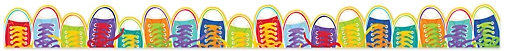 HOW TO TIE SHOESIt can be difficult to learn a new skill but with some step by step directions and practice, you can learn how to tie you own shoes!First half:Make an X with the lacesPut one of the laces under both laces and…PULLSecond half:Make two bunny ears (pinch them)Make an X with the bunny earsPut one under and…PULLClick the link below for videos to help practice:https://youtu.be/o_A2ki_PJy8There are a variety of ways to tie shoes the key to success is PRACTICE	PRACTICE	PRACTICE